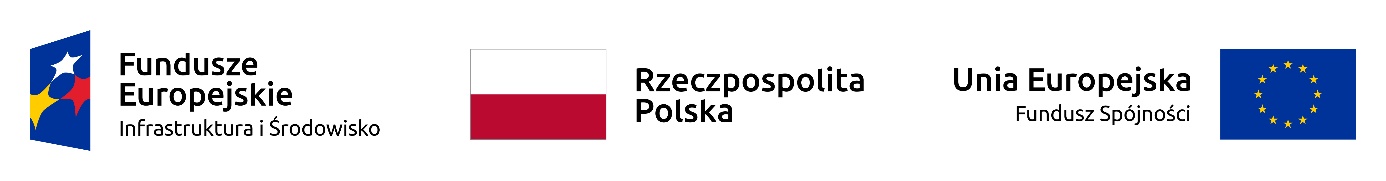 Załącznik nr 6.2. do SWZTabela elementów rozliczeniowychzadania inwestycyjnego pn. Poprawa efektywności energetycznej budynków mieszkalnych będących własnością Gminy Szczekociny”.Część 2 zamówienia - Termomodernizacja budynku mieszkalnego przy ul. Żeromskiego 11 w Szczekocinach.……………………………… dnia ………………………..Dokument powinien być sporządzony w postaci elektronicznej podpisane kwalifikowanym podpisem elektronicznym, podpisem zaufanym lub podpisem osobistymLp.Zakres elementu prac / robótWartość prac / robót brutto w PLN1.Prace projektowe(poz. 1.1.)1.1.Wykonanie Dokumentacji projektowej oraz pełnienie nadzoru autorskiego 2.Prace termomodernizacyjne w budynku mieszkalnym(suma poz. 2.1.- 2.9.)2.1.Ocieplenie ścian zewnętrznych2.2.Ocieplenie stropu pod nieogrzewanym poddaszem2.3.Ocieplenie ścian zewnętrznych przejazdu2.4.Ocieplenie stropu zewnętrznego przejazdu2.5.Montaż stolarki okiennej2.6.Wymiana drzwi zewnętrznych2.7.Modernizacja instalacji centralnego ogrzewania2.8.Modernizacja (suma poz. 1 i 2)ciepłej wody użytkowej2.9.Montaż instalacji fotowoltaicznejRazem (suma poz. 1 i 2)Dane wyjściowych do kosztorysowania robót budowlanych (dane cenotwórcze przyjęte do kalkulacji ceny)Dane wyjściowych do kosztorysowania robót budowlanych (dane cenotwórcze przyjęte do kalkulacji ceny)Dane wyjściowych do kosztorysowania robót budowlanych (dane cenotwórcze przyjęte do kalkulacji ceny)Dane wyjściowych do kosztorysowania robót budowlanych (dane cenotwórcze przyjęte do kalkulacji ceny)BranżaR-gzłotychKz od M %,Kp od R+S%Zysk od R+S+Kp%Konstrukcyjno-budowlanaElektryczna Sanitarna